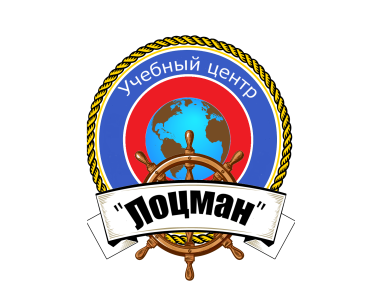 Частное профессиональное образовательное учреждение  «Учебный центр «Лоцман»ПЛАНФИНАНСОВО-ХОЗЯЙСТВЕННОЙ ДЕЯТЕЛЬНОСТИНА 2024 ГОДг. ТверьКраткое содержание плана финансово - хозяйственной деятельности	План финансово-хозяйственной деятельности Частного профессионального образовательного учреждения  «Учебный центр «Лоцман» (далее «Учреждение») на 2023 г. является основанием для финансирования основной деятельности. В плане приведены общие сведения о деятельности Учреждения; общее описание ситуации, анализ существующего положения и перспектив развития Учреждения, описание маркетинговой политики Учреждения, характеристика оказываемых услуг, план основных параметров деятельности, план доходов, план по трудовым ресурсам, финансово-экономический план, отражены показатели по поступлениям и расходам по оказанию услуг, относящихся в соответствии с уставом Учреждения к его основным видам деятельности, предоставление которых осуществляется на платной основе. Источниками финансовых средств Учреждения является приносящая доход деятельность по оказанию образовательных услуг. 1. Учетная карта Учреждения2. Общее описание ситуации 2.1. Основной целью деятельности Образовательной организации является обучение граждан по образовательным программам профессионального обучения, дополнительным общеобразовательным программам, дополнительным профессиональным программам.2.2. Дополнительными целями деятельности Образовательной организации является осуществление образовательной деятельности, направленной на:на приобретение лицами различного возраста профессиональной компетенции, в том числе для работы с конкретным оборудованием, технологиями, аппаратно-программными и иными профессиональными средствами, получение указанными лицами квалификационных разрядов, классов, категорий по профессии рабочего или должности служащего без изменения уровня образования, посредством реализации программ профессионального обучения (программ подготовки по профессиям рабочих и должностям служащих, переподготовки и повышения квалификации рабочих и служащих).удовлетворение образовательных и профессиональных потребностей, профессиональное развитие человека, обеспечение соответствия его квалификации меняющимся условиям профессиональной деятельности и социальной среды, посредством реализации дополнительных профессиональных программ (программ повышения квалификации, профессиональной переподготовки).формирование и развитие творческих способностей детей и взрослых, удовлетворение их индивидуальных потребностей в интеллектуальном, нравственном и физическом совершенствовании, формирование культуры здорового и безопасного образа жизни, укрепление здоровья, а также на организацию их свободного времени, посредством реализации дополнительных общеобразовательных программ (общеразвивающих и предпрофессиональных программ).2.3. Образовательная организация свободна в определении содержания образования, выборе учебно-методического обеспечения, образовательных технологий по реализуемым образовательным программам.2.4. Для осуществления указанных целей Образовательная организация осуществляет следующий предмет деятельности:-оказание платных образовательных услуг в порядке, установленном законодательством Российской Федерации;- осуществление  творческой деятельности;- профессиональная подготовка и переподготовка руководителей, специалистов,работников рабочих профессий для осуществления деятельности в технических,экономических, юридических, экологических и других областях,в том числе с использованием дистанционных образовательных технологий;- повышение квалификации руководителей, специалистов, работников рабочих профессий для осуществления деятельности в технических, экономических, юридических, экологических и других областях, в том числе с использованием дистанционных образовательных технологий;-организация и проведение образовательного процесса по программам подготовки,переподготовки и повышения квалификации водителей транспортных средств;-проведение обучения и проверка знаний требований пожарной безопасности руководителей, специалистов и работников рабочих профессий организаций, предприятий и учреждений, в том числе с использованием дистанционных образовательных технологий;- проведение предаттестационной и предэкзаменационной подготовки (обучения) руководителей, специалистов, работников рабочих профессий в области промышленной, энергетической, экологической безопасности и других областях, в том числе с использованием дистанционных образовательных технологий;- проведение семинаров, совещаний, конференций, выставок, тематических занятий и других  учебно-методических мероприятий; - обучение работодателей и работников по вопросам охраны труда;- организация и проведение технических, опытно-экспериментальных, опытно-конструкторских и технологических работ;- распространение технических, экономических, юридических, экологических и других научных знаний;-патриотическая (военно-патриотическая) работа по воспитанию у молодежи любви к Отечеству, трудолюбия, уважения к правам и свободам человека.- пропаганда и содействие деятельности в сфере развития физической культуры, массового спорта и отдыха;- пропаганда здорового образа жизни (в том числе профилактика курения, алкоголизма и наркомании);-организация, развитие, воспитание и формирование экологической культуры;- участие в решении задач охраны окружающей среды;- социальная поддержка людей с ограниченными физическими возможностями;- поддержка добровольчества и деятельности волонтеров;-преподавание специальных курсов и циклов дисциплин (организация различных кружков);- развитие и поддержка массового студенческого спорта;- выявление и поддержка одаренных детей и молодежи;- содействие в развитии спортивных сооружений, юношеских спортивных школ;- подготовка населения к преодолению последствий стихийных бедствий, экологических, техногенных или иных катастроф, к предотвращению несчастных случаев;- подготовка работников квалифицированного труда в области автотранспорта и смежных с ней областях;-организация дистанционного обучения;- подготовка и обучение судоводителей маломерных судов;- профессиональная переподготовка рядового и командного состава речного флота на вахтенных помощников капитана морского флота и наоборот;-подготовка специалистов в области транспортной логистики;-подготовка специалистов по перевозке опасных грузов.3. Структура управления. Структура и компетенция органов управления Учреждением, порядок и формирование, сроки полномочий и порядок деятельности органов, определены уставом Учреждения в соответствии с законодательством Российской Федерации. Органами управления Учреждения являются: - учредитель; - педагогический совет; - общее собрание работников и обучающихся; - директор.4. Анализ существующего положения и перспектив развития УчрежденияОбщая характеристика существующего положения Учреждения. Учреждение ведет свою деятельность в  помещениях, предоставленных в безвозмездное пользование. Фактическая численность обучающихся за 2023 г. - 195 человек. Численность административно-управленческого персонала - 2 человек; Численность педагогических работников - 7 человек; 	Уровень образования педагогических и руководящих кадров: с высшим образованием -7 человек. 	Стоимость обучения по каждой образовательной программе установлена в соответствии с Прейскурантом цен на 2024 год, утвержденным директором Учреждения. 	Учреждение ведет образовательную деятельность в календарного течение года. 	Обучение ведется на русском языке. Формы обучения и нормативные сроки обучения определяются соответствующей образовательной программой.	 Учреждение располагает аудиториями и компьютерными классами, оборудованными в соответствии с современными требованиям и оснащенными наглядными пособиями, макетами, тренажерами, компьютерами и мультимедийным оборудованием. 	Учреждение  имеет библиотеку, в которой представлены необходимые для качественного обучения материалы, в том числе нормативная и техническая документация, методическая и справочная литература, периодические подписные издания. Для проведения занятий, актуализации имеющейся литературы и образовательных программ используются материалы, получаемые с помощью информационно-поисковых систем «Консультант+», а также доступа к информационно-телекоммуникационной сети «Интернет». Для проверки знаний и самостоятельного изучения обучающимися необходимых материалов используется обучающее-контролирующая система «Плавсостав». Перспективы развития Учреждения: - качественное оказание образовательных услуг по заявкам организаций и граждан; - повышение качества образовательного процесса и расширение инфраструктуры предлагаемых услуг и как следствие, повышение конкурентоспособности на рынке услуг; - повышение статуса среди организаций и населения; - привлечение квалифицированных сотрудников; - качественное улучшение материально-технической базы Учреждения; - повышение эффективности использования ресурсов своей деятельности; 5. Маркетинговая деятельность Учреждения Учреждение ведет деятельность по изучению спроса на образовательные услуги и информированию населения о предоставляемых услугах. Для изучения спроса на дополнительные образовательные услуги проводится мониторинг изменений законодательства, опросы обучающихся и организаций-работодателей. C целью информирования организаций и граждан о деятельности Учреждением ведется сайт в сети «Интернет», осуществляются рассылки по электронной почте, размещаются публикации в средствах массой информации 6. Характеристика оказываемых услуг Учреждение предоставляет платные образовательные услуги в целях наиболее полного удовлетворения образовательных и социальных потребностей общества. Учреждение осуществляет образовательную деятельность по программам, которые включают:- программы повышения квалификации; - программы профессиональной переподготовки; - программы профессионального обучения; - дополнительные общеобразовательные программы.Платные образовательные услуги оказываются Учреждением в соответствии с Федеральным законом от 29 декабря 2012 г. № 273-ФЗ «Об образовании в Российской Федерации», Федеральным законом от 12.01.1996 № 7-ФЗ "О некоммерческих организациях", Законом РФ от 07.02.1992 г. № 2300-1 "О защите прав потребителей", Постановлением Правительства РФ от 15 августа 2013 г. № 706 «Об утверждении правил оказания платных образовательных услуг» и уставом Учреждения.7. План основных параметров деятельности Планируемые основные параметры деятельности на 2024 год:Планируемые объемы доходов на 2024 год:Финансово - экономический план на 2024 годУТВЕРЖДАЮДиректор Частного профессионального образовательного учреждения  «Учебный центр  «Лоцман»С.С.ИльюковНА 2019 ГОДПолное наименование учреждения:Частное профессиональное образовательное учреждение  «Учебный центр «Лоцман»Сокращенное наименование учреждения:ЧПОУ «УЦ Лоцман»Адрес:170022, Тверская область, г.Тверь, ул. Взлетная, дом 9, пом.14Основной государственный регистрационный номер1126900000920Дата регистрации21 июня 2012г.Место государственной регистрацииг. ТверьТелефон учреждения+79038004575Адрес электронной почтыtvervosvod@mail.ruФ.И.О. руководителя учрежденияИльюков Сергей СергеевичИНН/КПП6950980648/695001001Код по ОКВЭД (ОКОНХ) (вид деятельности)80.4Код по ОКПО09079322Код ОКФС (форма собственности)16Код ОКОПФ (организационно-правовая форма)20906Код ОКОГУ (орган управления)4210014№ п/пНаименование параметраЕдиница измеренияКоличество1Численность обучающихсячел.1502Нормативная наполняемость группчел.до 20Наименование услуги по видамОбъем реализации в натур. единицахСредняя цена за единицу, руб.Объем реализации,руб.Основная деятельность1502472370800Другие источники000Всего:1502472370800№ п/пНаименование показателейОбъем, руб.1Доходы, всего (без НДС)500 0002Расходы, всего (сумма стр. 2.1-2.4)1212782.1Расходы на оплату труда740002.2Начисления86972.3Расходы на услуги сторонних организаций всего, в т.ч.:385812.3.1Арендная плата700002.3.2Коммунальные расходы12002.3.3Электроэнергия120002.3.4Услуги связи (телефон, интернет)60002.3.5.Расходы на содержание помещений (в т.ч. ремонт)1500002.3.6Реклама15002.3.7Учебная литература128812.3.8Обслуживание сайта30002.3.9Охрана помещений2.3.10Канцелярские товары10002.3.11Прочие услуги (в т.ч. обслуживание пожарной сигнализации)1000